Can I identify features of non-fiction books?    Friday 26th FebruaryTask: Match the pictures taken from our class non-fiction books to the text feature and description.  Challenge 1: Cut out the text feature and description together and match with the correct photo.Challenge 2: First cut out the text feature and description separately, Next, mix them all up and then match the feature, with the description and picture. 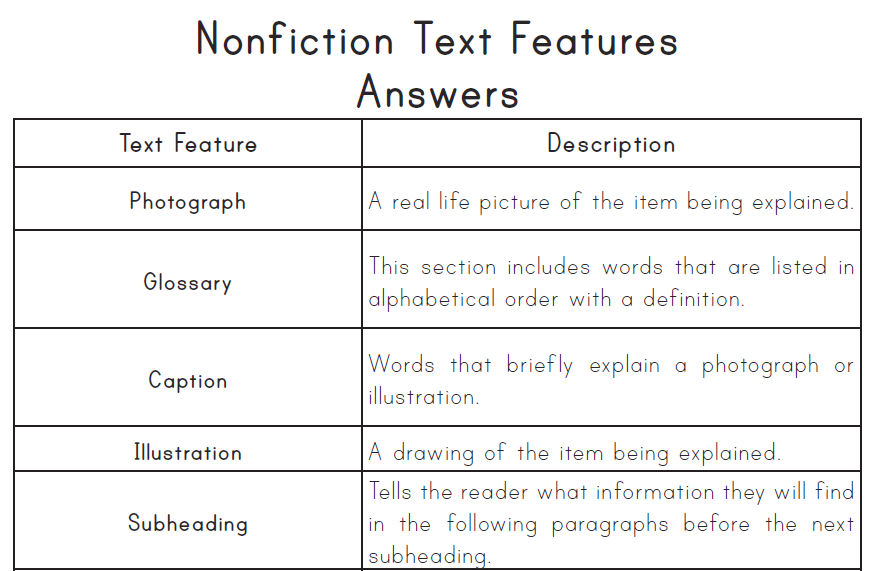 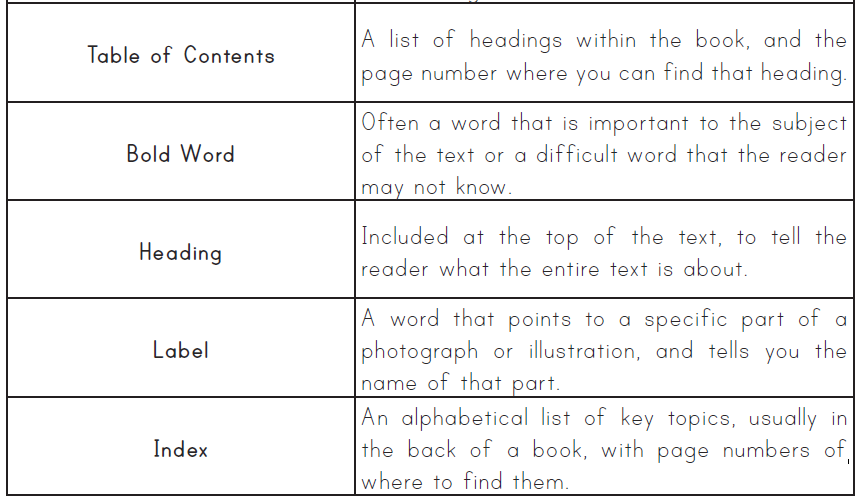 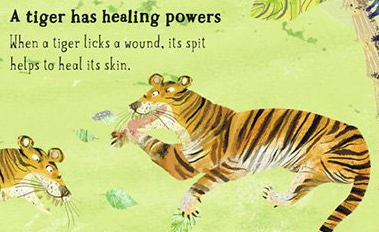 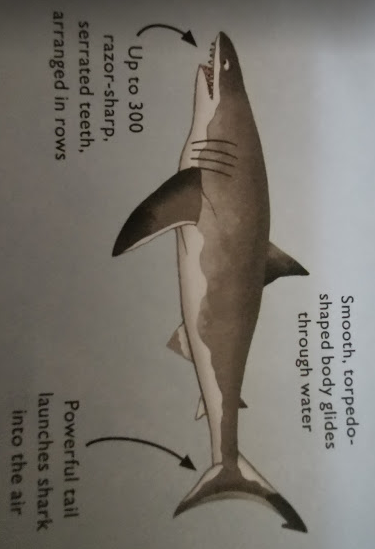 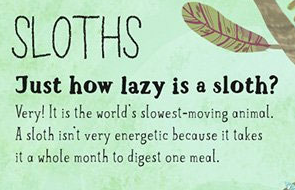 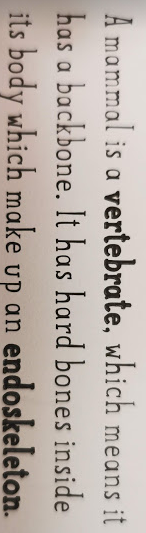 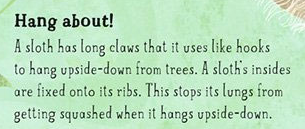 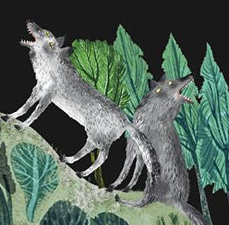 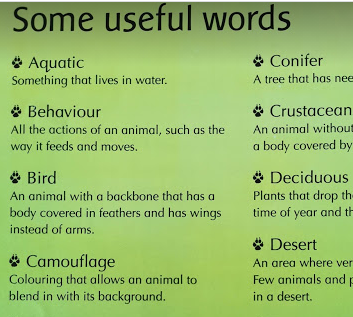 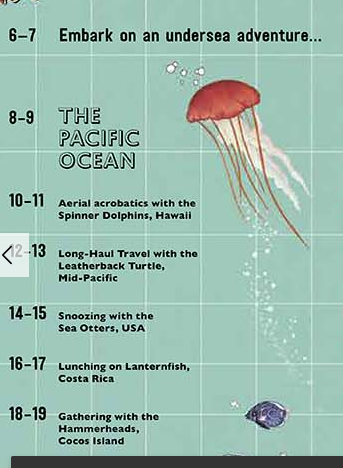 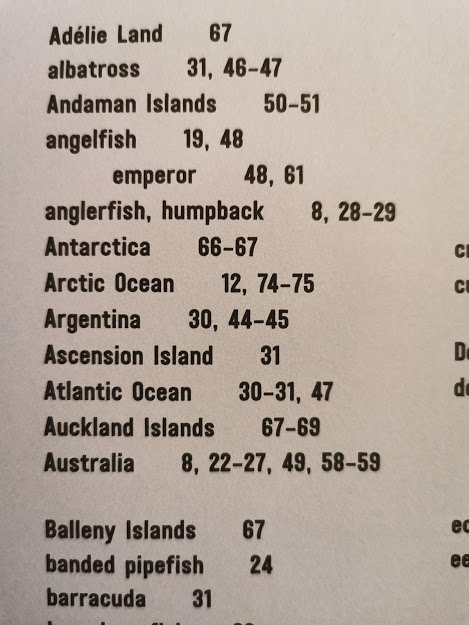 